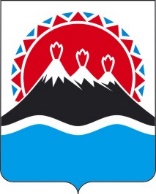 МИНИСТЕРСТВО ЭКОНОМИЧЕСКОГО РАЗВИТИЯКАМЧАТСКОГО КРАЯПРИКАЗВ соответствии с пунктами 12, 19 статьи 19 Федерального закона от 22.11.1995 № 171-ФЗ «О государственном регулировании производства и оборота этилового спирта, алкогольной и спиртосодержащей продукции и об ограничении потребления (распития) алкогольной продукции», Положением о Министерстве экономического развития Камчатского края, утвержденным постановлением Правительства Камчатского края  от  27.12.2012 № 590-П, на основании заявления от 15.02.2024 о переоформлении лицензии на розничную продажу алкогольной продукции, представленного обществом с ограниченной ответственностью «Лайм» (ООО «Лайм»), ИНН 4100042844, КПП 410001001, ОГРН 1224100001784, место нахождения: Камчатский край, г. Петропавловск-Камчатский, ул. Чубарова, д. 16, помещ. 1-6, в связи с включением нового обособленного подразделения ПРИКАЗЫВАЮ:1. Переоформить лицензию с регистрационным номером 41РПА0001072 на розничную продажу алкогольной продукции ООО  «Лайм» с 07.03.2024 путем внесения в государственный сводный реестр выданных лицензий записи о переоформлении лицензии с сохранением при этом указанного в лицензии срока ее действия (с 07.07.2022 по 06.07.2025).2. Действие настоящего приказа довести до сведения:1) УФНС России по Камчатскому краю;2) ООО «Лайм».3. Контроль за исполнением настоящего приказа возложить на Бакнину Ольгу Николаевну, заместителя Министра – начальника отдела торговли, лицензирования и контроля алкогольной продукции Министерства экономического развития Камчатского края.[Дата регистрации] № [Номер документа]г. Петропавловск-КамчатскийО переоформлении лицензииМинистр[горизонтальный штамп подписи 1]А.С. Гончаров